การปรับอัตราเงินเดือนข้าราชการครูและบุคลากรทางการศึกษาตามคุณวุฒิที่ได้รับเพิ่มขึ้นหรือสูงขึ้น1. หลักกฎหมาย	“มาตรา 44 ให้ข้าราชการครูและบุคลากรทางการศึกษาได้รับเงินเดือน เงินวิทยฐานะและ
เงินประจำตำแหน่งตามกฎหมายว่าด้วยเงินเดือน เงินวิทยฐานะและเงินประจำตำแหน่งข้าราชการครูและบุคลากรทางการศึกษา ผู้ได้รับการแต่งตั้งให้ดำรงตำแหน่งใด วิทยฐานะใด จะได้รับเงินเดือนอย่างใด ตามมาตรา 31
ให้เป็นไปตามที่ ก.ค.ศ. กำหนด โดยให้ได้รับเงินเดือนในขั้นต่ำของอันดับ ในกรณีที่จะให้ได้รับเงินเดือนสูงกว่าหรือต่ำกว่าขั้นต่ำ หรือสูงกว่าขั้นสูงของอันดับ ให้เป็นไปตามหลักเกณฑ์และวิธีการที่กำหนดในกฎ ก.ค.ศ.”2. กฎหมาย ระเบียบ หลักเกณฑ์และวิธีการที่เกี่ยวข้อง	2.1 มาตรา 44 มาตรา 53 และมาตรา 133 แห่งพระราชบัญญัติระเบียบข้าราชการครูและบุคลากรทางการศึกษา พ.ศ. 2547 และที่แก้ไขเพิ่มเติม	2.2 การปฏิรูปการศึกษาในภูมิภาคของกระทรวงศึกษาธิการ ตามคำสั่งหัวหน้าคณะรักษาความสงบแห่งชาติ ที่ 19/2560 สั่ง ณ วันที่ 3 เมษายน 2560  	2.3 คำวินิจฉัยคณะกรรมการขับเคลื่อนปฏิรูปการศึกษาของกระทรวงศึกษาในภูมิภาค ตามประกาศคณะกรรมการขับเคลื่อนปฏิรูปการศึกษาของกระทรวงศึกษาธิการในภูมิภาค ประกาศ ณ วันที่ 7 เมษายน 2560	2.4 พระราชบัญญัติเงินเดือน เงินวิทยฐานะและเงินประจำตำแหน่งข้าราชการครูและบุคลากรทางการศึกษา พ.ศ. 2547 และที่แก้ไขเพิ่มเติม	2.5 หลักเกณฑ์และวิธีการให้ข้าราชการครูและบุคลากรทางการศึกษาได้รับเงินเดือนในกรณีที่ได้รับคุณวุฒิเพิ่มขึ้นหรือสูงขึ้น ตามคุณวุฒิที่ ก.ค.ศ. รับรอง ตามหนังสือสำนักงาน ก.ค.ศ. ที่ ศธ 0206.7/ว 25
ลงวันที่ 28 ธันวาคม 2559 2.6 การกำหนดอัตราเงินเดือนสำหรับคุณวุฒิที่ ก.ค.ศ. รับรอง ตามหนังสือสำนักงาน ก.ค.ศ. 
ที่ ศธ 0206.7/ว 21 ลงวันที่ 13 ธันวาคม 25562.7 แนวปฏิบัติและการมอบอำนาจของส่วนราชการ (ถ้ามี)2.8 มติ ก.ค.ศ. อื่น ๆ ที่เกี่ยวข้อง3. คำชี้แจงประกอบหน้าคำสั่งการกรอกรายละเอียดในหน้าคำสั่ง ให้ดำเนินการดังต่อไปนี้3.1 หมายเลข  ให้ระบุหน่วยงานที่ออกคำสั่ง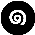 3.2 หมายเลข  ให้ระบุลำดับที่/ปีที่ออกคำสั่ง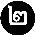 3.3 หมายเลข  ให้ระบุชื่อคำสั่ง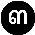 3.4 หมายเลข  ให้ระบุกฎหมาย ระเบียบ หลักเกณฑ์และวิธีการที่เกี่ยวข้องให้ครบถ้วน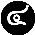 3.5 หมายเลข  ให้ระบุจำนวนผู้ได้รับการปรับอัตราเงินเดือน ตามบัญชีรายละเอียดแนบท้ายคำสั่ง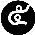 3.6 หมายเลข  ให้ระบุวัน เดือน ปี ที่ผู้มีอำนาจสั่งบรรจุและแต่งตั้งได้ลงนามในคำสั่ง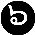 3.7 หมายเลข  ให้ระบุลายมือชื่อของผู้มีอำนาจสั่งบรรจุและแต่งตั้ง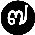 4. คำชี้แจงประกอบบัญชีรายละเอียดแนบท้ายคำสั่ง	การกรอกบัญชีรายละเอียดแนบท้ายคำสั่งในแต่ละช่องรายการ ให้ดำเนินการดังต่อไปนี้      		4.1 หมายเลข  “ที่” ให้ระบุลำดับที่ของผู้ได้รับการปรับอัตราเงินเดือน4.2 หมายเลข  “ชื่อ-สกุล เลขประจำตัวประชาชน” ให้ระบุชื่อ-ชื่อสกุล เลขประจำตัวประชาชน 4.3 หมายเลข  “วุฒิ/วิชาเอก/สถาบันการศึกษา” ให้ระบุชื่อคุณวุฒิและวงเล็บสาขาวิชาเอก สถาบันการศึกษาที่สำเร็จ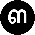 4.4 หมายเลข  “ตำแหน่ง/สังกัด” ให้ระบุตำแหน่ง หน่วยงานการศึกษา ตำแหน่งเลขที่ อันดับและขั้นเงินเดือน 4.5 หมายเลข  “วุฒิที่ได้รับเพิ่มขึ้น/สูงขึ้น/สาขาวิชาเอก” ให้ระบุชื่อคุณวุฒิและวงเล็บสาขาวิชาเอก4.6 หมายเลข  “วันที่สำเร็จการศึกษา” ให้ระบุวัน เดือน ปี ที่สำเร็จการศึกษา4.7 หมายเลข  “วันกลับเข้าปฏิบัติราชการ” ให้ระบุวัน เดือน ปี ที่รายงานตัวกลับเข้าปฏิบัติราชการ (กรณีที่ได้รับอนุญาตให้ลาศึกษา)4.8 หมายเลข  “อัตราเงินเดือนที่ปรับตามคุณวุฒิ” ให้ระบุอันดับและขั้นเงินเดือน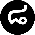 4.9 หมายเลข  “ตั้งแต่วันที่” ให้ระบุวัน เดือน ปี ที่ให้ปรับอัตราเงินเดือน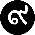 4.10 หมายเลข  “หมายเหตุ” ให้ระบุกรณีอื่น ๆ ที่เป็นเงื่อนไขเฉพาะราย (ถ้ามี)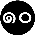 5. ข้อสังเกต	5.1 การสั่งปรับอัตราเงินเดือนตามคุณวุฒิให้ผู้มีอำนาจสั่งบรรจุและแต่งตั้งตามมาตรา 53 
เป็นผู้ดำเนินการ	5.2 คุณวุฒิที่ได้รับต้องเป็นคุณวุฒิตามที่ ก.ค.ศ. รับรองเป็นคุณสมบัติเฉพาะสำหรับตำแหน่ง
และต้องได้รับไม่ก่อนวันที่ได้รับการบรรจุและแต่งตั้ง	5.3 หน้าคำสั่งอาจระบุแนวปฏิบัติและการมอบอำนาจของส่วนราชการ (ถ้ามี)คส. 3/4ตัวอย่างคำสั่งปรับอัตราเงินเดือนข้าราชการครูและบุคลากรทางการศึกษาตามคุณวุฒิที่ได้รับเพิ่มขึ้นหรือสูงขึ้น คำสั่ง................................................................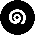  ที่.............../.............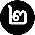  เรื่อง ปรับอัตราเงินเดือนข้าราชการครูและบุคลากรทางการศึกษาตามคุณวุฒิที่ได้รับเพิ่มขึ้นหรือสูงขึ้น อาศัยอำนาจตามความในมาตรา 44 และมาตรา 53 แห่งพระราชบัญญัติระเบียบข้าราชการครูและบุคลากรทางการศึกษา พ.ศ. 2547 และที่แก้ไขเพิ่มเติม * คำสั่งหัวหน้าคณะรักษาความสงบแห่งชาติ ที่ 19/2560 สั่ง ณ วันที่ 3 เมษายน 2560 เรื่อง การปฏิรูปการศึกษาในภูมิภาค
ของกระทรวงศึกษาธิการ ประกอบกับประกาศคณะกรรมการขับเคลื่อนปฏิรูปการศึกษาของกระทรวงศึกษาธิการ
ในภูมิภาค ประกาศ ณ วันที่ 7 เมษายน 2560 เรื่อง คำวินิจฉัยคณะกรรมการขับเคลื่อนปฏิรูปการศึกษา
ของกระทรวงศึกษาธิการในภูมิภาค พระราชบัญญัติเงินเดือน เงินวิทยฐานะ และเงินประจำตำแหน่งข้าราชการครูและบุคลากรทางการศึกษา พ.ศ. 2547 และที่แก้ไขเพิ่มเติม หนังสือสำนักงาน ก.ค.ศ. ที่ ศธ 0206.7/ว 21 ลงวันที่ 13 ธันวาคม 2556 และ ที่ ศธ 0206.7/ว 25 ลงวันที่ 28 ธันวาคม 2559  โดยความเห็นชอบ กศจ./อ.ก.ค.ศ. ที่ ก.ค.ศ.ตั้ง .................................... ในการประชุม ครั้งที่…./…….. เมื่อวันที่…...............................…ให้ปรับอัตราเงินเดือนข้าราชการครูและบุคลากรทางการศึกษาตามคุณวุฒิที่ได้รับเพิ่มขึ้นหรือสูงขึ้น
 จำนวน..........ราย  ดังบัญชีรายละเอียดแนบท้ายนี้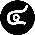 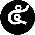  สั่ง ณ วันที่...................................พ.ศ. ...................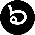 				                   (ลงชื่อ).............................................................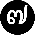 				                              (...........................................................)				                    ตำแหน่ง.................................................................หมายเหตุ 		* ให้ระบุเฉพาะคำสั่งที่ออกโดยสำนักงานศึกษาธิการจังหวัด